UNIVERSIDADE FEDERAL DO CEARÁ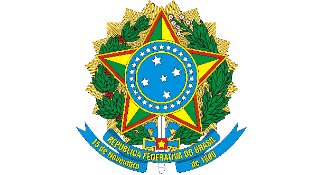 CENTRO DE HUMANIDADESPROGRAMA DE PÓS-GRADUAÇÃO EM ESTUDOS DA TRADUÇÃODECLARAÇÃO DE CONCLUSÃO DO ESTÁGIO DE DOCÊNCIADeclaro, junto ao Programa de Pós-Graduação em Estudos da Tradução – POET/UFC, que (Nome do discente), matrícula (nº da matrícula), discente devidamente matriculado(a) no Mestrado Acadêmico do referido programa, sob minha orientação, cumpriu com as exigências da atividade acadêmica HGP9023 Estágio de Docência I, conforme as informações abaixo: Semestre letivo:Instituição de realização do Estágio de docência:Docente responsável: Breve relatório contendo o resumo do plano de atividades desenvolvidas:(Local e data)(Assinatura)Docente da POET e orientador(Assinatura)Discente da POETTipo de atividades desenvolvidasMarcar com XColaboração em disciplinasCódigo e nome da disciplina: Curso: Colaboração em atividades práticas, de laboratório, ateliê, espaço cultural e artístico e atividades de extensãoTipo de atividade prática ou de extensão:Nome do local: